ZLÍNSKÝ KRAJSKÝ FOTBALOVÝ SVAZ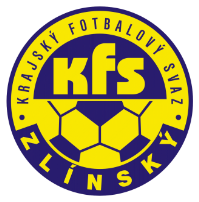 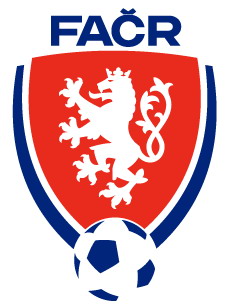 Hradská 854, 760 01 ZLÍNTel: 577 019 393Email: lukas@kfszlin.czRozhodnutí DK Zl KFS ze dne 12.4.2023Sucháček Ondřej – 93100177 – SK Bylnice -  ZČN na 1 SU od 10.4.2023, poplatek 200,- KčDŘ FAČR §46/1 – vyloučení pro druhé napomenutí			Semanko Juraj – 96010099 FK Dol. Němčí – ZČN na 1 SU od 10.4.2023, poplatek 200,- KčDŘ FAČR § 43/1 – narušení řádného průběhu hry		Švach Tomáš - 84081959	- TJ Sokol Nevšová - ZČN na 1 SU od 9.4.2023, poplatek 300,- KčDŘ FAČR §46/1 – vyloučení pro druhé napomenutí			Yaghmuryan Tigran – 03031645 – FK Bystřice p/H. – ZČN na 6 SU od 11.4.2023, poplatek 300,- KčDŘ FAČR § 48/3 – tělesné napadení		TJ Osvětimany – 7220371 – pokuta 2.000,- Kč, poplatek 300,- KčDŘ FAČR 69/1e, § 36/1, § 20/2d – neoprávněný start hráče v utkání Osvětimany – Morkovice, kontumace utkání 0:3 kont.Langer Jan – 95111006 – TJ Partyzan Prlov - žádost o prominutí trestu, poplatek 200,- KčDŘ FAČR § 41 – žádosti se vyhovuje, činnost uvolněna od 13.4.2023DŘ FAČR § 47/4, § 20/8 RS KFS čl. 41/1 – opakované napomínání – 8 ŽK, 4 ŽK, pokuta, poplatekKrchňáček Pavel 	90090950	Dol. Němčí	8 ŽK		400,- Kč		200,- KčŠkrášek David 	93040678	Nedachlebice	4 ŽK		200,- Kč		200,- KčDavid Tomáš 	90091015	Buchlovice	4 ŽK		200,- Kč		200,- KčUrubek Jan 	92110010	Těšnovice	4 ŽK		200,- Kč		200,- KčMalý Jakub 	97010952	Hrachovec	4 ŽK		200,- Kč		200,- KčŠimoník Tomáš 	01050423	Hluk		4 ŽK		200,- Kč		200,- KčKelíšek Tomáš 	00060497	Nivnice		4 ŽK		200,- Kč		200,- KčGajdušek Petr 	99100732	Val. Meziříčí	4 ŽK		200,- Kč		200,- KčGaraja Lukáš 	03090088	Luhačovice	4 ŽK		200,- Kč		300,- KčMatušinec Roman93110959	Fr. Lhota	4 ŽK		200,- Kč		300,- KčHladík Lukáš 	88081610	Nevšová		4 ŽK		200,- Kč		300,- KčKrystek Jan 	04030200	Slušovice	4 ŽK		100,- Kč		100,- KčDvorník Václav 	93110257	Ludkovice	4 ŽK		200,- Kč		200,- KčNovák Petr 	94030137	Lužkovice	4 ŽK		200,- Kč		200,- KčKašpar Tomáš 	87011811	Halenkov	4 ŽK		200,- Kč		200,- KčOrság Vladimír 	81101653	Jablůnka	4 ŽK		200,- Kč		200,- KčČíž Aleš 	82040115	Lidečko		4 ŽK		200,- Kč		200,- KčFusek Filip 	03010929	Lidečko		4 ŽK		200,- Kč		200,- KčRůčka Jakub 	06080043	Dol. Bečva	4 ŽK		200,- Kč		200,- KčHelis Tomáš 	98051163	Prlov		4 ŽK		200,- Kč		200,- KčŠvajda Petr 	02010005	Kroměříž B	4 ŽK		200,- Kč		200,- KčDujka Tomáš 	82120613	Veselá		4 ŽK		200,- Kč		200,- KčFoltýn Michal 	86100503	Slušovice	4 ŽK		200,- Kč		200,- KčŠtulíř Radim 	05010025	SK Baťov 1930	4 ŽK		100,- Kč		100,- KčZálešák Radim 	05040152	Uh. Brod	4 ŽK		100,- Kč		100,- KčVaněk Jan 	05110211	Uh. Brod	4 ŽK		100,- Kč		100,- KčKvětoň Patrik 	05110524	Hrachovec	4 ŽK		100,- Kč		100,- KčVlk Tobias 	06040595	Dol. Němčí	4 ŽK		100,- Kč		100,- KčMarčík Patrik 	06070507	Dol. Němčí	4 ŽK		100,- Kč		100,- KčCahel Ondřej 	06060333	Uh.Brod		4 ŽK		100,- Kč		100,- Kč